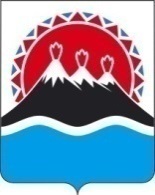 П О С Т А Н О В Л Е Н И ЕПРАВИТЕЛЬСТВА КАМЧАТСКОГО КРАЯ             г. Петропавловск-КамчатскийВ соответствии с пунктом 4 статьи 78.1 Бюджетного кодекса Российской Федерации, Федеральным законом от 12.01.1996 № 7-ФЗ «О некоммерческих организациях», постановлением Правительства Российской Федерации от 27.03.2019 № 322 «Об общих требованиях к нормативным правовым актам и муниципальным правовым актам, устанавливающим порядок предоставления грантов в форме субсидий, в том числе предоставляемых на конкурсной основе», ПРАВИТЕЛЬСТВО ПОСТАНОВЛЯЕТ:Утвердить Порядок предоставления некоммерческим организациям, не являющимся казенными учреждениями, из краевого бюджета грантов в форме субсидий на возмещение затрат, связанных с переобучением и повышением квалификации женщин, находящихся в отпуске по уходу за ребенком до трех лет, а также женщин, имеющих детей дошкольного возраста, не состоящих в трудовых отношениях и обратившихся в органы службы занятости, в рамках национального проекта «Демография», в Камчатском крае, согласно приложению к настоящему постановлению.  2. Настоящее постановление вступает в силу через 10 дней после дня его официального опубликования.Председатель Правительства - Первый вице-губернатор Камчатского края                                                                             Р.С. Василевский СОГЛАСОВАНО:Заместитель Председателя Правительства Камчатского края                      _________________  В.И. СивакМинистр финансов Камчатского края                                                 _________________   С.Л. ТечкоРуководитель Агентства по занятости населения и миграционной политике Камчатского края	                            ________________   Н.Б. Ниценко Начальник Главного правового управления Губернатора и ПравительстваКамчатского края                                               __________________  С.Н. ГудинИсполнитель: Мулеева Ольга Юрьевнателефон: 42-79-91Агентство по занятости населения и миграционной политике Камчатского краяПриложение  к постановлению Правительства Камчатского краяот _30.12.2019 № _06/4644_Порядок предоставления на конкурсной основе некоммерческим организациям, не являющимся казенными учреждениями, из краевого бюджета грантов в форме субсидий на возмещение затрат, связанных с переобучением и повышением квалификации женщин, находящихся в отпуске по уходу за ребенком до трех лет, а также женщин, имеющих детей дошкольного возраста, не состоящих в трудовых отношениях и обратившихся в органы службы занятости, в рамках национального проекта «Демография», в Камчатском крае1. Общие положенияНастоящий Порядок регулирует вопросы предоставления на конкурсной основе некоммерческим организациям, не являющимся казенными учреждениями, из краевого бюджета грантов в форме субсидий в целях  возмещения затрат, связанных с оказанием образовательных услуг по переобучению и повышению квалификации (далее – профессиональное обучение) женщинам, находящимся в отпуске по уходу за ребенком до трех лет, а также женщинам, имеющим детей дошкольного возраста, не состоящим в трудовых отношениях и обратившимся в органы службы занятости, на основании образовательных сертификатов (далее - Порядок).Грант в форме субсидии предоставляются Агентством по занятости населения и миграционной политике Камчатского края (далее - Агентство) в соответствии со сводной бюджетной росписью краевого бюджета в пределах лимитов бюджетных обязательств, доведенных Агентству в рамках подпрограммы 1 «Активная политика занятости» государственной программы Камчатского края «Содействие занятости населения Камчатского края», утвержденной постановлением Правительства Камчатского края от 11.11.2013 № 490-П, федерального проекта «Cодействие занятости женщин – создание условий дошкольного образования для детей в возрасте до трех лет», вошедшего в структуру национального проекта «Демография», предусмотренных на текущий финансовый год (текущий финансовый год и плановый период) (далее - региональная программа).Для целей настоящего Порядка используются следующие понятия:1) грант в форме субсидии - денежные средства бюджета Камчатского края (далее - краевого бюджета), предоставляемые участникам региональной программы в целях возмещения затрат, связанных с переобучением и повышением квалификации женщин, находящихся в отпуске по уходу за ребенком до трех лет, а также женщин, имеющих детей дошкольного возраста, не состоящих в трудовых отношениях и обратившихся в органы службы занятости, на основании образовательных сертификатов (далее – субсидия).2) образовательный сертификат – именной документ, подтверждающий право женщин, находящихся в отпуске по уходу за ребенком до трех лет, а также женщин, имеющих детей дошкольного возраста, не состоящих в трудовых отношениях и обратившихся в органы службы занятости, на профессиональное обучение в некоммерческих организациях, признанных победителями по итогам конкурсного отбора участников мероприятия по профессиональному обучению женщин, находящихся в отпуске по уходу за ребенком до трех лет, а также женщин, имеющих детей дошкольного возраста, не состоящих в трудовых отношениях и обратившихся в органы службы занятости, на основании образовательных сертификатов, и гарантирующий возмещение затрат за оказанную услугу по профессиональному обучению при соблюдении условий, предусмотренных настоящим Порядком, выдаваемый краевыми государственными казенными учреждениями центрами занятости населения;3) соискатель субсидии – некоммерческие организации в форме бюджетных и автономных организации, осуществляющие образовательную деятельность, претендующие на участие в региональной программе;4) участники региональной программы – некоммерческие организации в форме бюджетных и автономных организаций, осуществляющие образовательную деятельность, признанные победителями по итогам конкурсного отбора участников мероприятия по профессиональному обучению женщин, находящихся в отпуске по уходу за ребенком до трех лет, а также женщин, имеющих детей дошкольного возраста, не состоящих в трудовых отношениях и обратившихся в органы службы занятости, на основании образовательных сертификатов и включенные в региональную программу в качестве участников. К категории получателей субсидий относятся некоммерческие организации в форме бюджетных и автономных организаций, осуществляющие образовательную деятельность по программам профессионального обучения, признанные победителями по итогам конкурсного отбора участников мероприятия по профессиональному обучению женщин, находящихся в отпуске по уходу за ребенком до трех лет, а также женщин, имеющих детей дошкольного возраста, не состоящих в трудовых отношениях и обратившихся в органы службы занятости, на основании образовательных сертификатов, и включенные в региональную программу в качестве участников (далее – получатели субсидии).2. Порядок проведения конкурсного отбора некоммерческих организаций для включения в региональную программу в качестве участников мероприятия региональной программы по профессиональному обучению женщин, находящихся в отпуске по уходу за ребенком до трех лет, а также женщин, имеющих детей дошкольного возраста, не состоящих в трудовых отношениях и обратившихся в органы службы занятости, на основании образовательных сертификатов2.1. Условия участия в конкурсном отборе:1) Конкурсный отбор проводится Агентством в виде конкурса (далее – Конкурс, конкурсный отбор). Конкурс является открытым, к участию в нем допускаются соискатели субсидии, соответствующие на дату представления в Агентство документов, предусмотренных частями 2.5 и 2.6 настоящего Порядка, следующим требованиям:а) отсутствие неисполненной обязанности по уплате налогов, сборов, страховых взносов, пеней, штрафов, процентов, подлежащих уплате в соответствии с законодательством Российской Федерации о налогах и сборах;б) отсутствие просроченной задолженности по возврату в краевой бюджет субсидий, бюджетных инвестиций, предоставленных в том числе в соответствии с иными нормативными правовыми актами Камчатского края;в) соискатель субсидии не находится в процессе реорганизации, ликвидации, банкротства;г) соискатель субсидии не является иностранным юридическим лицом, а также российским юридическим лицом, в уставном (складочном) капитале которого доля участия иностранных юридических лиц, местом регистрации которых является государство или территория, включенные в утверждаемый Министерством финансов Российской Федерации перечень государств и территорий, предоставляющих льготный налоговый режим налогообложения и (или) не предусматривающих раскрытия и предоставления информации при проведении финансовых операций (офшорные зоны) в отношении такого юридического лица, в совокупности превышает 50 процентов;д) соискатель субсидии не получает средства из краевого бюджета на основании иных нормативных правовых актов Камчатского края на цели, указанные в настоящем Порядке;е) наличие лицензии на образовательную деятельность по программам профессионального обучения, предусматривающих обучение по профессиям и специальностям, включенным в перечень наиболее востребованных профессий (навыков, компетенций) для обучения женщин, находящихся в отпуске по уходу за ребенком до трех лет, а также женщин, имеющих детей дошкольного возраста, не состоящих в трудовых отношениях и обратившихся в органы службы занятости, сформированный Агентством;ж) реализация возможности для женщин, находящихся в отпуске по уходу за ребенком до трех лет, а также женщин, имеющих детей дошкольного возраста, не состоящих в трудовых отношениях и обратившихся в органы службы занятости, получивших образовательный сертификат, освоить соответствующую образовательную программу в пределах Камчатского края, в удобное время, включая возможность организации индивидуального обучения, с завершением обучения в срок не позднее 15 декабря текущего финансового года.2.2. Основными критериями для определения победителей конкурсного отбора являются: 1) соответствие соискателя субсидии требованиям, установленным в части 2.1 настоящего Порядка;2) соответствие представленных заявок, требованиям, установленным настоящим Порядком.2.3. Решения о признании некоммерческой(их) организации(й) победителем Конкурса, о включении победителя (ей) Конкурса в региональную программу, и о предоставлении субсидии либо в отказе в предоставлении субсидии принимается Агентством на основании рекомендаций комиссии, образуемой приказом Агентства. Порядок работы и состав комиссии утверждается приказом Агентства (далее -  Комиссия). К компетенции Комиссии относится рассмотрение заявок, определение участников Конкурса, оценка соответствия соискателя субсидии критериям, предусмотренным настоящим Порядком, подведение итогов Конкурса.2.4. Извещение о проведении конкурсного отбора публикуется Агентством на странице Агентства официального сайта органов исполнительной власти Камчатского края в информационно-телекоммуникационной сети Интернет https://www.kamgov.ru. В нем указываются организатор конкурсного отбора, сроки его проведения, место и порядок приема заявок и документов, контактные данные специалиста Агентства для получения консультаций по вопросам подготовки документов, иные сведения о Конкурсе. 2.5. Для участия в Конкурсе соискатели субсидии, предоставляют в Агентство заявку по форме согласно приложению 1 к настоящему Порядку.2.6. К заявке должны быть приложены следующие документы, заверенные печатью организации и подписью руководителя:1) копия выписки из Единого государственного реестра юридических лиц, полученная не ранее, чем за 20 календарных дней до момента подачи заявки;2) копии учредительных документов, а также всех действующих изменений и дополнений к ним;3) копия лицензии на осуществление образовательной деятельности, предусматривающей реализацию программ профессионального обучения в соответствии с законодательством Российской Федерации;4) перечень и описание реализуемых программ профессионального обучения с указанием их продолжительности (в часах) и стоимости образовательной услуги по включенным в перечень программам;5) документ (декларация), подтверждающий соответствие соискателя субсидии требованиям, установленным в части 2.1 настоящего Порядка;6) копии документов, подтверждающих полномочия лиц, подписывающих заявку (для руководителя – копия решения (приказа) о назначении или об избрании физического лица на должность, в соответствии с которым такое физическое лицо обладает правом действовать от имени соискателя субсидии без доверенности);7) сведения об открытом в кредитной организации счете, составленное в произвольной форме;8) согласие органа, осуществляющего функции и полномочия учредителя в отношении соискателя субсидии, на участие в конкурсном отборе, оформленное на бланке указанного органа.Представленные документы должны быть сброшюрованы в одну папку с приложением описи документов, представляемых для участия в Конкурсе.Соискатели субсидии вправе предоставить документы, указанные в частях 2.5 и 2.6 настоящего Порядка в электронном виде, заверенные квалифицированной электронной подписью.	2.7. В случае, если соискатели субсидии не предоставили по собственной инициативе документы, указанные в пунктах 1 и 3 части 2.6 настоящего Порядка, Агентство запрашивает их в порядке межведомственного информационного взаимодействия в соответствии с Федеральным законом от 27.07.2010 № 210-ФЗ «Об организации предоставления государственных и муниципальных услуг» (далее - Федеральный закон «Об организации предоставления государственных и муниципальных услуг»).	Документы, полученные в порядке межведомственного информационного взаимодействия в соответствии с Федеральным законом «Об организации предоставления государственных и муниципальных услуг», приобщаются к документам, указанным в части 2.6 настоящего Порядка.2.8. Агентство принимает заявку, прилагаемые к ней документы и регистрирует в день их поступления в Агентство в журнале приема заявок.	Заявка на участие в Конкурсе может быть отозвана соискателем субсидии до окончания срока приема заявок путем направления в Агентство соответствующего уведомления. Документы, предоставленные в Агентство соискателями субсидии, намеренными участвовать в Конкурсе, возврату не подлежат, за исключением случаев отзыва таких заявок и документов при условии, что Агентство получит соответствующее письменное уведомление до окончания срока приема заявок.	2.9. Агентство при получении от соискателя субсидии документов, предусмотренных частями 2.5 и 2.6 настоящего Порядка, в течение 5 рабочих дней со дня их регистрации осуществляет их проверку на соответствие требованиям, предъявляемым настоящим Порядком.2.10. Недостатки, обнаруженные в заявке и приложенных к ней документах, должны быть устранены в срок не позднее 5 рабочих дней после окончания приема заявок, о чем соискатель субсидии уведомляется Агентством по электронной почте.В случае, если соискатель субсидии не представит исправленную заявку или требуемые документы к установленному сроку, то его заявка отклоняется от участия в Конкурсе на основании решения Комиссии.2.11. Срок приема заявлений составляет не менее 15 дней со дня размещения извещения о проведении Конкурса.2.12. Соискатель субсидии, подавший заявку на участие в Конкурсе, не допускается к участию в нем, если:1) соискатель субсидии не соответствует требованиям, установленным в части 2.1 настоящего Порядка;2) представленные соискателем субсидии заявка и документы не соответствуют требованиям, установленным частями 2.5 и 2.6 настоящего Порядка, либо содержат недостоверную информацию.2.13. Агентство в течение 3 рабочих дней после осуществления проверки передает документы, предоставленные соискателем субсидии, а также полученные в порядке межведомственного информационного взаимодействия в соответствии с Федеральным законом «Об организации предоставления государственных и муниципальных услуг», секретарю Комиссии для рассмотрения Комиссией.2.14. Документы, принятые для участия в Конкурсе, подлежат оценке Комиссией.2.15. Решение об определении победителей Конкурса принимается Комиссией с учетом критериев, определенных настоящим Порядком.2.16. В случае принятия решения об отказе в допуске к Конкурсу, Комиссия уведомляет соискателя субсидии в письменном виде о принятом решении в течение 3 рабочих дней с даты принятия соответствующего решения.2.17. Комиссия на основании принятого решения о допуске соискателя субсидии к Конкурсу не позднее 7 рабочих дней после поступления документов, указанных в пунктах 2.5 и 2.6 настоящего Порядка, проводит заседание Комиссии, на котором по результатам их рассмотрения принимается и оформляется протоколом одно из следующих решений:	1) соискатель субсидии соответствует критериям, установленным частью 2.2 настоящего Порядка, признается победителем и подлежит включению в региональную программу в качестве участника конкурсного отбора;2) соискатель субсидии не соответствует критериям, установленным частью 2.2 настоящего Порядка, и не подлежит включению в региональную программу. 2.16. Итоги Конкурса подлежат размещению на странице Агентства официального сайта органов исполнительной власти Камчатского края в информационно-телекоммуникационной сети Интернет https://www.kamgov.ru.  2.17. Агентство не позднее 3 (трех) рабочих дней после оформления протокола об итогах Конкурса извещает победителя Конкурса о принятом в отношении него Комиссией решения путем вручения ему под роспись соответствующего уведомления, либо по адресу электронной почты.2.18. Список победителей утверждается приказом Агентства и размещается на странице Агентства официального сайта органов исполнительной власти Камчатского края в информационно-телекоммуникационной сети Интернет https://www.kamgov.ru.3. Порядок предоставления субсидий и контроль за их использованием3.1. Условиями предоставления субсидий являются:1) профессиональное обучение женщин, находящихся в отпуске по уходу за ребенком до трех лет, а также женщин, имеющих детей дошкольного возраста, не состоящих в трудовых отношениях и обратившихся в органы службы занятости, на основании образовательного сертификата завершено участником региональной программы в период с 1 января по 10 декабря текущего финансового года;2) участник региональной программы ранее не получал субсидию за профессиональное обучение гражданина, указанного в документах, предусмотренных в пункте 2 части 3.2 настоящего Порякда;3) соответствие участника региональной программы на дату представления им в Агентство документов, указанных в части 3.3 настоящего Порядка, следующим требованиям:а) у участника региональной программы отсутствует неисполненная обязанность по уплате налогов, сборов, страховых взносов, пеней, штрафов, процентов, подлежащих уплате в соответствии с законодательством Российской Федерации о налогах и сборах;б) у участника региональной программы отсутствует просроченная задолженность по возврату в краевой бюджет субсидий, бюджетных инвестиций, предоставленных в том числе в соответствии с иными нормативными правовыми актами Камчатского края;в) участник региональной программы не находится в процессе реорганизации, ликвидации, банкротства;г) участник региональной программы не является иностранным юридическим лицом, а также российским юридическим лицом, в уставном (складочном) капитале которого доля участия иностранных юридических лиц, местом регистрации которых является государство или территория, включенные в утверждаемый Министерством финансов Российской Федерации перечень государств и территорий, предоставляющих льготный налоговый режим налогообложения и (или) не предусматривающих раскрытия и предоставления информации при проведении финансовых операций (офшорные зоны) в отношении такого юридического лица, в совокупности превышает 50 процентов;д) участник региональной программы не получает средства из краевого бюджета на основании иных нормативных правовых актов Камчатского края на цели, указанные в настоящем Порядке.3.2. Для получения субсидии участники региональной программы не позднее 15 декабря текущего финансового года представляют в Агентство заявление о предоставлении субсидии по форме, установленной Агентством.3.3. К заявлению должны быть приложены следующие документы, заверенные печатью организации и подписью руководителя:1) копия выписки из Единого государственного реестра юридических лиц, полученная не ранее, чем за 20 календарных дней до момента подачи заявления;2) документ (декларация), подтверждающий соответствие соискателя субсидии требованиям, установленным в части 3.1 настоящего Порядка;3) копии документов о квалификации женщин, находящихся в отпуске по уходу за ребенком до трех лет, а также женщин, имеющих детей дошкольного возраста, не состоящих в трудовых отношениях и обратившихся в органы службы занятости, прошедших профессиональное обучение у участника региональной программы на основании образовательных сертификатов в текущем финансовом году; 4) копии договоров об обучении, заключенных между участником региональной программы и женщинами, находящимися в отпуске по уходу за ребенком до трех лет, либо женщинами, имеющими детей дошкольного возраста, не состоящими в трудовых отношениях и обратившимися в органы службы занятости, в целях профессионального обучения на основании образовательных сертификатов (далее - договоры об обучении);5) сметы затрат на профессиональное обучение к договорам об обучении;6) копии приказов участника региональной программы, подтверждающие зачисление и отчисление (завершение обучения) женщин, находящихся в отпуске по уходу за ребенком до трех лет, а также женщин, имеющих детей дошкольного возраста, не состоящих в трудовых отношениях и обратившихся в органы службы занятости, прошедших обучение в рамках договоров об обучении;6) образовательные сертификаты женщин, находящихся в отпуске по уходу за ребенком до трех лет, либо женщин, имеющих детей дошкольного возраста, не состоящих в трудовых отношениях и обратившихся в органы службы занятости, на основании которых проведено профессиональное обучение.  3.4. В случае, если участники региональной программы, не предоставили по собственной инициативе документ, указанный в пункте 1 части 3.3 настоящего Порядка, Агентство запрашивает их в порядке межведомственного информационного взаимодействия в соответствии с Федеральным законом «Об организации предоставления государственных и муниципальных услуг».3.5. Документы, предусмотренные частью 3.3 настоящего Порядка, подлежат обязательной регистрации в день поступления в Агентство.3.6. Агентство по итогам рассмотрения документов, в течение 5 рабочих дней со дня их поступления в Агентство принимает решение о предоставлении субсидии либо об отказе в предоставлении субсидии, которое оформляется приказом Агентства.3.7. Решение о предоставлении субсидии либо об отказе в предоставлении субсидии принимается Агентством на основании рекомендаций Комиссии. 3.8. Агентство в течение 3 рабочих дней со дня принятия решения о предоставлении субсидии либо об отказе в предоставлении субсидии направляет участнику региональной программы уведомление о принятом решении. 3.9. Основаниями для отказа в предоставлении субсидии являются:1) несоответствие представленных участником региональной программы документов требованиям, установленным частями 3.2 и 3.3 настоящего Порядка;2) непредставление или представление не в полном объеме участником региональной программы документов, указанных в части 3.3 настоящего Порядка;3) наличие в представленных участником региональной программы документах недостоверных сведений.3.10. В случае принятия решения о предоставлении субсидии Агентство в течение 5 рабочих дней со дня принятия решения вместе с уведомлением направляет участнику региональной программы для подписания проект соглашения о предоставлении гранта в форме субсидии. 3.11. Участник региональной программы представляет в Агентство подписанное соглашение о предоставлении гранта в форме субсидии в течение 7 рабочих дней с даты получения проекта указанного соглашения, не позднее 20 декабря текущего финансового года.3.12. Соглашение о предоставлении гранта в форме субсидии заключается между Агентством и участником региональной программы в соответствии с типовой формой, утвержденной Министерством финансов Российской Федерации.3.13. При предоставлении субсидий обязательным условием их предоставления, включаемым в соглашение о предоставлении гранта в форме субсидии, является согласие участника региональной программы на осуществление Агентством и органами государственного финансового контроля проверок соблюдения участником региональной программы условий, целей и порядка предоставления субсидий.3.14. Агентство в течение 3 рабочих дней со дня поступления подписанного получателем субсидии соглашения о предоставлении гранта в форме субсидии издает приказ о перечислении субсидии участнику региональной программы.3.15. Размер субсидии, предоставляемой участнику региональной программы, рассчитывается по формуле:Pc = Poб x Чp, гдеРс - размер субсидии, руб.;Роб - размер затрат участника региональной программы на профессиональное обучение одного гражданина, относящегося к категории женщин, находящихся в отпуске по уходу за ребенком до трех лет, а также женщин, имеющих детей дошкольного возраста, не состоящих в трудовых отношениях и обратившихся в органы службы занятости, но более 46300,0 руб. (за курс обучения не более 3 месяцев);Чр - численность граждан, относящегося к категории женщин, находящихся в отпуске по уходу за ребенком до трех лет, а также женщин, имеющих детей дошкольного возраста, не состоящих в трудовых отношениях и обратившихся в органы службы занятости, прошедших профессиональное обучение у участника региональной программы.3.16. Перечисление субсидии осуществляется Агентством не позднее 10 рабочих дней со дня издания приказа о перечислении гранта в форме субсидии на расчетный счет участника региональной программы, открытый им в учреждении Центрального банка Российской Федерации или кредитной организации, реквизиты которого указаны в соглашении о предоставлении гранта в форме субсидии.3.17. Участник региональной программы в сроки, установленные соглашением о предоставлении гранта в форме субсидии, представляет в Агентство отчет об исполнении условий соглашений о предоставлении гранта в форме субсидии по форме, установленной Агентством.3.18. Агентство и органы государственного финансового контроля осуществляют обязательную проверку соблюдения условий, целей и порядка предоставления субсидий участникам региональной программы.3.19. Показателем результативности предоставления субсидии является профессиональное обучение женщин, находящихся в отпуске по уходу за ребенком до трех лет, а также женщин, имеющих детей дошкольного возраста, не состоящих в трудовых отношениях и обратившихся в органы службы занятости, на основании образовательных сертификатов.3.20. Агентство осуществляет текущий контроль за использованием субсидий путем рассмотрения отчетов участников региональных программ о достижении показателя результативности предоставления субсидии и об исполнении условий соглашения о предоставлении грантов в форме субсидии.3.21. Субсидия подлежит возврату в краевой бюджет на лицевой счет Агентства в полном объеме в случае нарушения участником региональной программы условий, установленных настоящим Порядком, и недостижения показателя результативности предоставления субсидии.Участник региональной программы обязан возвратить субсидию в течение 30 календарных дней со дня получения письменного уведомления Агентства о возврате субсидии.Агентство направляет участнику региональной программы письменное уведомление о возврате субсидии в течение 5 рабочих дней со дня выявления нарушений, указанных в части 3.21 настоящего Порядка.Заявка
на участие в отборе некоммерческих организаций для участия в мероприятии по переобучению и повышению квалификации женщин, находящихся в отпуске по уходу за ребенком до трех лет, а также женщин, имеющих детей дошкольного возраста, не состоящих в трудовых отношениях и обратившихся в органы службы занятости, посредством предоставления образовательных сертификатов и включения  в качестве участника в подпрограмму «Активная политика занятости», государственной программы Камчатского края «Содействие занятости населения Камчатского края», утвержденной постановлением Правительства Камчатского края от 11.11.2013 № 490-П 1. Полное наименование организации-заявителя  _________________________________________________________________________________________________________________(полное и сокращенное наименование организации с указанием организационно-правовой формы (согласно свидетельству о регистрации)2. Организационно-правовая форма организации-заявителя_______________________________________________________________________________________________________________________(согласно свидетельству о регистрации)3. Реквизиты организации- заявителя:ОГРН _________________________ИНН__________________________КПП__________________________Дата регистрации _______________________________________________________________(согласно свидетельству о регистрации)ОКПО _____________________ОКВЭД ____________________4. Контактная информация организации – заявителя:Юридический адрес _____________________________________________________________Почтовый адрес ________________________________________________________________Телефоны (с кодом населенного пункта)____________________________________________Факс (с кодом населенного пункта)_________________________________________________Электронная почта  ______________________________________________________________5. Банковские реквизиты организации-зявителя:Наименование учреждения банка__________________________________________________Местонахождение банка__________________________________________________________ИНН/КПП банка_________________________________________________________________Корреспондентский счет__________________________________________________________БИК _________________________Расчетный счет __________________________________________________________________6. Руководитель организации-заявителя:Фамилия, имя, отчество ___________________________________________________________Должность руководителя __________________________________________________________7. Учредители организации-заявителя:____________________________________________________________________________________________________________________________(перечислить)Прошу рассмотреть представленные документы и включить организацию в качестве участника подпрограммы «Активная политика занятости» государственной программы Камчатского края «Содействие занятости населения Камчатского края», утвержденной постановлением Правительства Камчатского края от 11.11.2013 № 490-П (далее – региональная программа) в целях реализации мероприятия по переобучению и повышению квалификации женщин, находящихся в отпуске по уходу за ребенком до трех лет, а также женщин, имеющих детей дошкольного возраста, не состоящих в трудовых отношениях и обратившихся в органы службы занятости, на основании образовательных сертификатов.       С Порядком участия в конкурсе некоммерческих организаций ознакомлен(а), подтверждаю готовность участвовать в мероприятии по переобучению и повышению квалификации женщин, находящихся в отпуске по уходу за ребенком до трех лет, а также женщин, имеющих детей дошкольного возраста, не состоящих в трудовых отношениях и обратившихся в органы службы занятости, на основании образовательных сертификатов. Согласна на осуществление Агентством и органами государственного финансового контроля осуществления в отношении образовательной организации проверки соблюдения условий, целей и порядка предоставления субсидий.	Опись документов, предусмотренных частью 2.6 Порядка, прилагается.	Приложение: всего документов на ____ листах. 5. Должностное лицо, ответственное за подготовку документов для участия в отборе:Должность ____________________________________________________Ф.И.О. ____________________________________________________Телефон ________________________ факс _____________________E-mail ____________________________Руководитель организации (уполномоченное лицо)	__________________Подпись, печатьПояснительная запискак проекту постановления Правительства Камчатского краяпредоставления некоммерческим организациям, не являющимся казенными учреждениями, из краевого бюджета грантов в форме субсидий на возмещение затрат, связанных с переобучением и повышением квалификации женщин, находящихся в отпуске по уходу за ребенком до трех лет, а также женщин, имеющих детей дошкольного возраста, не состоящих в трудовых отношениях и обратившихся в органы службы занятости, в рамках национального проекта «Демография», в Камчатском краеНастоящий проект постановления Правительства Камчатского края разработан в целях содействия занятости женщин, находящихся в отпуске по уходу за ребенком до трех лет, а также женщин, имеющих детей дошкольного возраста, не состоящих в трудовых отношениях и обратившихся в органы службы занятости, в связи ростом требований к уровню квалификации работников, а также во исполнение Указа Президента Российской Федерации от 07.05.2018 № 204 «О национальных целях и стратегических задачах развития Российской Федерации на период до 2024 года», постановления Правительства Российской Федерации от 30.11.2019 № 1558 «О внесении изменений в государственную программу Российской Федерации «Содействие занятости населения и признании утратившими силу некоторых актов Правительства Российской Федерации».Оказание целевой поддержки занятости женщинам, находящимся в отпуске по уходу за ребенком до трех лет, а также женщинам, имеющим детей дошкольного возраста, не состоящим в трудовых отношениях и обратившимся в органы службы занятости, будет обеспечено путем организации их переобучения и повышения квалификации на основе образовательных сертификатов. Реализация мероприятий по переобучению и повышению квалификации женщин, находящихся в отпуске по уходу за ребенком до трех лет, а также женщин, имеющих детей дошкольного возраста, не состоящих в трудовых отношениях и обратившихся в органы службы занятости, по востребованным в экономике региона компетенциям позволит повысить качество рабочей силы, их конкурентоспособность на рынке труда, а также защитит их права и интересы, повысит благосостояние и социальное благополучие, создаст условия для активного участия в жизни общества. Финансирование мероприятий по переобучению и повышению квалификации женщин, находящихся в отпуске по уходу за ребенком до трех лет, а также женщин, имеющих детей дошкольного возраста, не состоящих в трудовых отношениях и обратившихся в органы службы занятости, будет осуществляться за счет средств межбюджетного трансферта из федерального бюджета краевому бюджету в части возмещения затрат на организацию обучения и софинансирования из краевого бюджета.30.12.2019 года проект постановления Правительства Камчатского края размещен на Едином портале проведения независимой антикоррупционной экспертизы и общественного обсуждения проектов нормативных правовых актов Камчатского края для проведения в срок по 16.01.2020 года независимой антикоррупционной экспертизы.Проект постановления Правительства Камчатского края не подлежит оценке регулирующего воздействия в соответствии с постановлением Правительства Камчатского края от 06.06.2013 № 233-П «Об утверждении Порядка проведения оценки регулирующего воздействия проектов нормативных правовых актов Камчатского края и экспертизы нормативных правовых актов Камчатского края».30.12.2019№06/4644Об утверждении Порядка предоставления на конкурсной основе    некоммерческим организациям, не являющимся казенными учреждениями, из краевого бюджета грантов в форме субсидий на возмещение затрат, связанных с переобучением и повышением квалификации женщин, находящихся в отпуске по уходу за ребенком до трех лет, а также женщин, имеющих детей дошкольного возраста, не состоящих в трудовых отношениях и обратившихся в органы службы занятости, в рамках национального проекта «Демография», в Камчатском краеПриложение 1 к Порядку предоставления некоммерческим организациям, не являющимся казенными учреждениями, из краевого бюджета грантов в форме субсидий на возмещение затрат, связанных с переобучением и повышением квалификации женщин, находящихся в отпуске по уходу за ребенком до трех лет, а также женщин, имеющих детей дошкольного возраста, не состоящих в трудовых отношениях и обратившихся в органы службы занятости, в рамках национального проекта «Демография», в Камчатском крае